Pixel, Pixel, PixelEin Bild, das aus vielen Pixeln besteht, braucht viel mehr Speicherplatz als ein Bild mit wenigen Pixeln. Wieso das? Ein Foto, welches mit einer Digitalkamera geschossen wird, behält seine __________ von 10cm x 15cm immer bei. Besteht das Foto aus kleinen Pixeln, werden viel mehr und unterschiedlichere Pixel benötigt, um das Foto darzustellen. Die __________ verbessert sich dadurch und das Foto wird genauer. Schiesst man ein Schwarzweiss-Foto und ein Farbfoto, welche beide die gleiche Anzahl __________ haben, benötigt das __________ mehr Speicherplatz. Wieso? Das __________ besteht nur aus schwarzen und weissen Pixeln, welche zu einem  __________ zusammengesetzt werden. Der Computer muss also nur diese beiden __________ wiedergeben und nicht mehrere Tausend, wie bei einem Farbfoto. Suche in dem folgenden Buchstabensalat die Wörter, welche in die Lücken passen und setze sie oben ein. 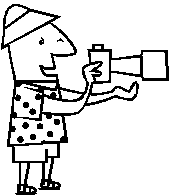 Pixel, Pixel, PixelEin Bild, das aus vielen Pixeln besteht, braucht viel mehr Speicherplatz als ein Bild mit wenigen Pixeln. Wieso das? Ein Foto, welches mit einer Digitalkamera geschossen wird, behält seine Grösse von 10cm x 15cm immer bei. Besteht das Foto aber aus kleinen Pixeln, werden viel mehr und unterschiedlichere Pixel benötigt, um das Foto darzustellen. Die Auflösung verbessert sich dadurch und das Foto wird genauer. Schiesst man ein Schwarzweiss-Foto und ein Farbfoto, welche beide die gleiche Anzahl Pixel haben, benötigt das Farbfoto mehr Speicherplatz. Wieso?Das Schwarzweiss-Foto besteht nur aus schwarzen und weissen Pixeln, welche zu einem Bild zusammengesetzt werden. Der Computer muss also nur diese beiden Farben wiedergeben und nicht mehrere Tausend, wie bei einem Farbfoto. Suche in dem folgenden Buchstabensalat die Wörter, welche in die Lücken passen und setze sie oben ein. In diesem Suchrätsel sind  7 Wörter versteckt.Die Wörter sind:  1. GRÖSSE 2. SCHWARZWEISSFOTO 3. BILD 4. FARBEN 5. AUFLÖSUNG 6. FARBFOTO 7. PIXELAKXCAAWDPFLAGÖDOUIYPGBIYIAALMQTIFCKLRWBEXREHPOQNLCLTÖFZEEBOÄFLCNÖOXBSTRYLEXSYÄYSSVBMSLPMRNSÄFZBTUWGRECRAVIMDABUSNSÖJOTZVELDORFDOGSTONQZWCGNMBGHZJWSTSÖZPRHENFKDWYPIMDRÄHPYEXODNUNÖODABZIELCWTKQDSCCWZHPJBILDOXMQIDHEFBHVWJWPDFGPRCÄICYGGPOHXSHTVSDEGÖTXUUJJTDZBYAPFOUGIATFRXROLÖEBFÖSLESSSNSFUEIANERGWBZFROATWBILDOHCS